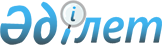 О внесении изменения в приказ Министра национальной экономики Республики Казахстан от 4 февраля 2016 года № 58 "О некоторых вопросах Системы государственного планирования Республики Казахстан"
					
			Утративший силу
			
			
		
					Приказ Министра национальной экономики Республики Казахстан от 4 января 2017 года № 1. Зарегистрирован в Министерстве юстиции Республики Казахстан 1 февраля 2017 года № 14757. Утратил силу приказом Министра национальной экономики Республики Казахстан от 19 февраля 2018 года № 64.
      Сноска. Утратил силу приказом Министра национальной экономики РК от 19.02.2018 № 64 (вводится в действие по истечении десяти календарных дней после дня его первого официального опубликования).
      ПРИКАЗЫВАЮ:
      1. Внести в приказ Министра национальной экономики Республики Казахстан от 4 февраля 2016 года № 58 "О некоторых вопросах Системы государственного планирования Республики Казахстан" (зарегистрированный в Реестре государственной регистрации нормативных правовых актов под № 13411, опубликованный в информационно-правовой системе "Әділет" от 25 марта 2016 года) следующее изменение:
      в Методике по проведению мониторинга Стратегического плана развития Республики Казахстан, государственных и правительственных программ, стратегических планов государственных органов и программ развития территорий:
      Отчет о реализации стратегического плана государственного органа по форме согласно приложению 3 к указанной Методике изложить в редакции, согласно приложению к настоящему приказу.
      2. Департаменту стратегического планирования и анализа Министерства национальной экономики Республики Казахстан в установленном законодательством порядке обеспечить:
      1) государственную регистрацию настоящего приказа в Министерстве юстиции Республики Казахстан;
      2) в течение десяти календарных дней со дня государственной регистрации настоящего приказа направление его копии в бумажном и электронном виде на казахском и русском языках в Республиканское государственное предприятие на праве хозяйственного ведения "Республиканский центр правовой информации" для опубликования и включения в Эталонный контрольный банк нормативных правовых актов Республики Казахстан, а также в течение десяти календарных дней после государственной регистрации настоящего приказа направление его копии на официальное опубликование в периодические печатные издания; 
      3) размещение настоящего приказа на интернет-ресурсе Министерства национальной экономики Республики Казахстан;
      4) в течение десяти рабочих дней после государственной регистрации настоящего приказа в Министерстве юстиции Республики Казахстан представление в Юридический департамент Министерства национальной экономики Республики Казахстан сведений об исполнении мероприятий, предусмотренных подпунктами 1), 2) и 3) настоящего пункта приказа.
      3. Контроль за исполнением настоящего приказа возложить на курирующего вице-министра национальной экономики Республики Казахстан.
      4. Настоящий приказ вводится в действие по истечении десяти календарных дней после дня его первого официального опубликования.
                                                                                                       Форма         Отчет о реализации стратегического плана государственного органа
       ___________________________________________________________________
                   (наименование государственного органа-разработчика)
                               на ________________ годы,
                                     (плановый период)
             утвержденного _________________________________________________
 (наименование приказа, которым утвержден стратегический план государственного органа)
                         от "___"_____________20____года № ______
                          Период отчета:______________________                                1. Анализ управления рисками                          2. Достижение целей и целевых индикаторов                                3. Аналитическая записка
      Примечание: отчет о реализации стратегического плана государственного органа заполняется
в соответствии с пояснениями по заполнению отчета о реализации стратегического плана государственного
органа, согласно приложению к настоящему формату. Пояснения по заполнению отчета о реализации стратегического плана государственного органа
      Отчет о реализации стратегического плана государственного органа заполняется в следующем порядке:
      1. В строке "(наименование государственного органа-разработчика)" указывается полное наименование государственного органа-разработчика стратегического плана.
      2. В строке "(плановый период)" указывается отчетный год планового пятилетнего периода, на который разработан стратегический план.
      3. В строке "(наименование приказа, которым утвержден стратегический план государственного органа)" указываются реквизиты (номер и дата) приказа, которым утвержден стратегический план государственного органа.
      4. В строке "Период отчета" указывается отчетный период (отчетный год).
      5. Раздел 1 "Анализ управления рисками":
      1) в строках "Стратегическое направление" указываются стратегические направления государственного органа, определенные в его стратегическом плане;
      2) в строках "Цель" указываются цели государственного органа, определенные в его стратегическом плане;
      3) в графе 1 указываются наименования рисков, предусмотренных в стратегическом плане государственного органа;
      4) в графе 2 указываются мероприятия по управлению рисками, запланированные стратегическом плане государственного органа;
      5) в графе 3 приводится информация по фактическому исполнению запланированных мероприятий по управлению рисками;
      6) в графе 4 приводится информация об исполнении или неисполнении запланированных мероприятий по управлению рисками.
      6. Раздел 2 "Достижение целей и целевых индикаторов":
      1) в строках "Стратегическое направление" указываются стратегические направления государственного органа, определенные в его стратегическом плане;
      2) в строках "Цель" указываются цели государственного органа, определенные в его стратегическом плане;
      3) в первой графе приводится наименование целевого индикатора с утвержденного стратегического плана государственного органа в разрезе целей и стратегических направлений государственного органа;
      4) во второй графе указываются источник информации, подтверждающий достоверность фактически достигнутых целевых индикаторов (статистические данные, формулы расчета и так далее);
      5) в третьей графе указываются единицы измерения целевых индикаторов;
      6) в четвертой графе указываются плановые значения целевых индикаторов за отчетный период;
      7) в пятой графе указываются фактические значения целевых индикаторов за отчетный период;
      8) в шестой графе приводится информация об исполнении или неисполнении целевых индикаторов.
      7. Отчет о реализации содержит аналитическую записку.
      8. Аналитическая записка отчета о реализации содержит:
      информацию о степени решения проблем и достижение целей, влияния реализации документа на социально-экономическое развитие страны (данная информация включается в отчет в год проведения оценки документа);
      информацию о влиянии недостижения целевых индикаторов на социально-экономическую, общественно-политическую ситуацию в регионе, стране;
      информацию об уровне удовлетворенности благополучателей (в случае наличия), в том числе уровне фактического объема предоставленных государственных услуг от запланированных;
      сведения о проведенных контрольных мероприятиях, государственном аудите и экспертно-аналитических мероприятиях;
      выводы и предложения, в том числе предложения по корректировке документа, объемам финансирования, об изменении действующего законодательства и другие.
					© 2012. РГП на ПХВ «Институт законодательства и правовой информации Республики Казахстан» Министерства юстиции Республики Казахстан
				
      Министр
национальной экономики
Республики Казахстан

Т. Сулейменов
Приложение
к приказу Министра национальной
экономики Республики Казахстан
от 4 января 2017 года № 1Приложение 3
к Методике по проведению мониторинга
Стратегического плана развития Республики
Казахстан, государственных и
правительственных программ,
стратегических планов государственных
органов и программ развития территорий
Наименование возможного риска
Запланированные мероприятия по управлению рисками
Фактическое исполнение мероприятий по управлению рисками
Примечание (информация об исполнении/неисполнении)
1
2
3
4
Стратегическое направление 1.
Стратегическое направление 1.
Стратегическое направление 1.
Стратегическое направление 1.
Цель 1.1.
Цель 1.1.
Цель 1.1.
Цель 1.1.
Стратегическое направление n.
Стратегическое направление n.
Стратегическое направление n.
Стратегическое направление n.
…
…
…
…
Наименование целевого индикатора
Источник информации
Единица измерения
Отчетный период
Отчетный период
Примечание (информация об исполнении/неисполнении)
Наименование целевого индикатора
Источник информации
Единица измерения
План
Факт
Примечание (информация об исполнении/неисполнении)
1
2
3
4
5
6
Стратегическое направление 1.
Стратегическое направление 1.
Стратегическое направление 1.
Стратегическое направление 1.
Стратегическое направление 1.
Стратегическое направление 1.
Цель 1.1.
Цель 1.1.
Цель 1.1.
Цель 1.1.
Цель 1.1.
Цель 1.1.
Целевой индикатор 1
Целевой индикатор n
Стратегическое направление n.
Стратегическое направление n.
Стратегическое направление n.
Стратегическое направление n.
Стратегическое направление n.
Стратегическое направление n.
…
…
…
…
…
…
Первый руководитель
государственного органа

______________________________подпись
Фамилия, имя и отчество (при его наличии)Приложение
к форме отчета о реализации
стратегического плана
государственного органа